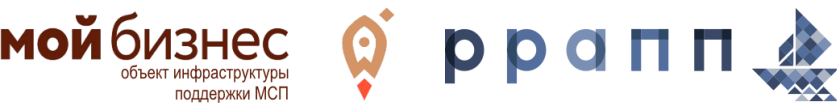 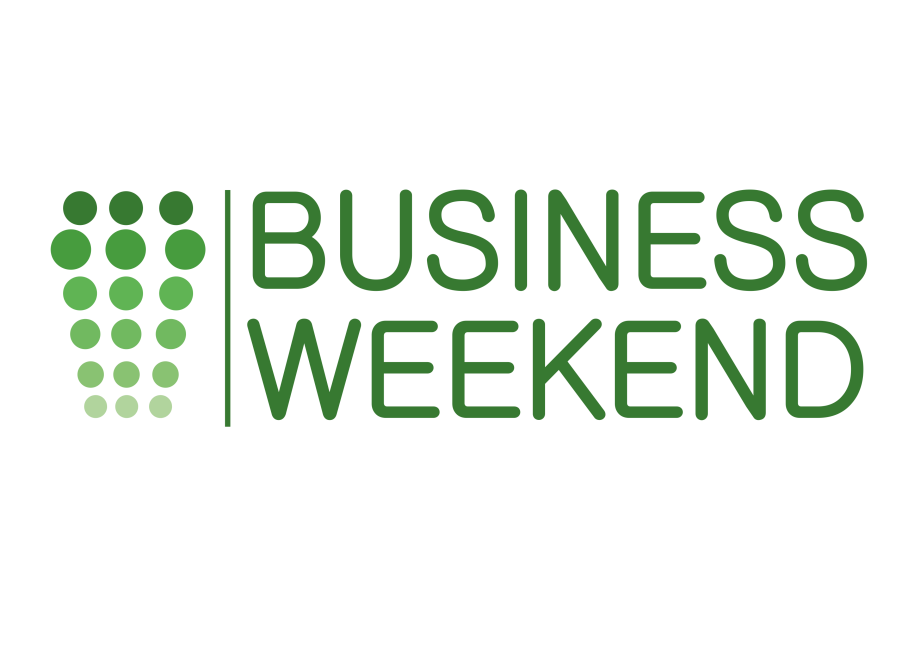 Даты проведения: 29–31 июля 2020 года       Формат проведения: вебинар       Онлайн-платформа для проведения вебинаров: Zoom (https://zoom.us/)Организатор: Автономная некоммерческая организация – микрофинансовая компания «Ростовское региональное агентство поддержки предпринимательства»При поддержке: Министерство экономического развития Ростовской областиАдминистрация города БатайскаПРОГРАММА МЕРОПРИЯТИЯСреда29 июля13:00-14:30Тема:«Актуальные меры государственной поддержки бизнеса»- Отсрочки по платежам и налогам;- Финансовая поддержка;- Как сохранить штат предприятия (меры поддержки);- Обзор основных актуальных мер поддержки бизнеса. Спикер:Оксана Вязакинаналоговый консультант, ведущий бухгалтер аутсорсинговой компании "Главбух", независимый бизнес-консультант Среда29 июля14:45-16:15Тема: «Антикризисные методы продаж»- Технологии выстраивания отношений с клиентами на будущее;- Новые идеи для продаж сегодня;- Как держать отдел продаж в тонусе. Спикер:Шабаров Юрийспециалист по продажам. Провёл более 200 тренингов для крупнейших компаний России.Четверг30 июля15:00-14:30Тема: «Изменения в законодательстве 2020»-Обзор основных изменений законодательства в 2020г., которые влияют на предпринимательскую деятельность;-Кто такие "Самозанятые";- Электронные трудовые книжки;-Что важно знать об обязательной маркировке товаров.Спикер:Оксана Вязакинаналоговый консультант, ведущий бухгалтер аутсорсинговой компании "Главбух", независимый бизнес-консультант Пятница31 июля15:00-14:30Тема: «Эффективные инструменты маркетинга в кризис»- 5 ключевых инструментов продвижения. Что выбрать? - Два способа, как реклама разорит ваш бизнес;- Мастхэв инструменты 2020.Спикер:Илья Колесниковсерийный предприниматель, основатель и управляющий партнер маркетинговой компании «Клевер Lab».